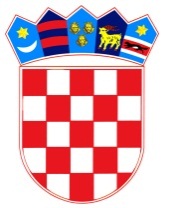            REPUBLIKA HRVATSKAOSJEČKO-BARANJSKA ŽUPANIJA            OPĆINA ŠODOLOVCI                    Općinsko vijećeKLASA: 021-05/17-01/URBROJ: 2121/11-17-1Šodolovci, 16. listopada 2017.	Na temelju članka 33. Statuta Općine Šodolovci („Službeni glasnik“ Općine Šodolovci broj 03/09, 2/13 i 7/16), sazivam3. SJEDNICU OPĆINSKOG VIJEĆAOPĆINE ŠODOLOVCIza petak, 20. listopada 2017. godine u 20.00 sati u prostorijama Općine Šodolovci, u Šodolovcima, Ive Andrića 3, za koju predlažem slijedećiD n e v n i  r e d:Razmatranje i usvajanje zapisnika sa 2. sjednice općinskog vijeća općine Šodolovci,Prijedlog Zaključka o usvajanju nacrta izvješća o obavljenoj reviziji učinkovitosti gospodarenja poljoprivrednim zemljištem u vlasništvu Republike Hrvatske na području Osječko- baranjske županije,Prijedlog Odluke o plaći i drugim pravima Općinskog načelnika i zamjenika općinskog načelnika Općine Šodolovci,Prijedlog Odluke o koeficijentima za obračun plaće službenika Jedinstvenog upravnog odjela Općine Šodolovci,Razno                                                                       PREDSJEDNIK OPĆINSKOG VIJEĆA:                                                                                                      Tomislav Starčević